Comprehensive Fees * Single rooms are an additional $150.00.  Payments Are Due on the Following DatesTerms & ConditionsAll checks should be made payable to Landmark College. Summer fees are non-refundable.
The Responsible Payer Agreement must be completed and signed and all required fees to the college paid, by July 12, 2024.  The Responsible Payer Agreement can be found here.Refundable Damage Deposit: Any assessed damages, unpaid fines, or other charges will be charged to the student’s account. Campus damages that cannot be assessed to any individual student will be charged to all student accounts. Any remaining balance will be refunded.You can also pay your bill via Quikpay, our online payment system. Go to: https:// guestpayer.landmark.edu and follow the link for guest payer. You will need your student ID number found in your admissions letter. Quikpay accepts credit cards and e-checks.This is not a bill and is for informational purposes only.  Your billing statement will be sent to you via postal mail and email
If you have any questions, please call Student Accounts at 802-387-6845.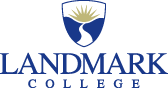 Program2024 Summer College Readiness ProgramFrom:Office of Student AccountsRe:Enrollment Information & Billing StatementTuition$ 3,240Room*460Board460Damage Deposit150Total$ 4,310Due DatesDescriptionAmount DueJune 14, 2024Summer College Readiness Program enrollment deposit$ 700July 1, 2024Summer College Readiness Program payment$ 3,610